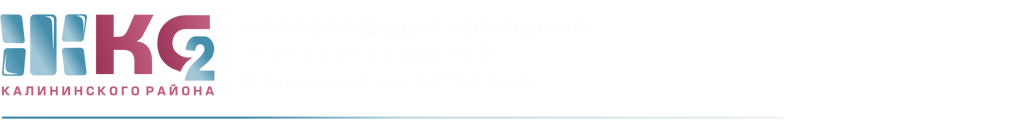 ОТЧЕТо доначислениях ИПУ по актам с 20.01.2020 - 24.01.2020г.ПериодКоличествоПерерасчет (руб.)с  20.01.20   по 24.01.20передано для проверки1проверено1выявлено с нарушениями